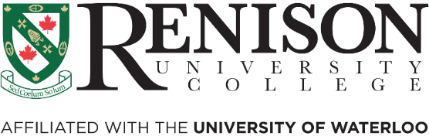 FALL 2022RENISON UNIVERSITY COLLEGE VIRTUAL ENGLISH LANGUAGE ASSESSMENT INFORMATIONFOR 2+2 CANDIDATES Test InformationThe components of the virtual English assessment include: listening, reading, grammar, writing and speakingEach component will be timed. If you do not complete a section in the given time, the test will automatically move to the next section and you will not have the ability to complete unfinished questions. The entire assessment will take approximately 2-2.5 hours. Read and listen to all instructions carefully.One you begin, you cannot restart the test.You will be permitted to bring one blank piece of paper to the test for taking notes.You can go back and change your answer to a question while you are still working on the reading section only. You cannot go back to a section once you have moved on to a new component of the test.The test is to be completed in one sitting. You will not be able to move away from the computer or have any breaks.  At the time of the test, you will be given a URL and password to access the test.You must present official photo identification such as your resident or student ID card with photo, or passport before you can begin the test. The computer will prompt you to show your identification, and will scan your ID to confirm your identity.  Be sure to present your ID when prompted to do so.The test is equipped with security/anti-fraud features that will  detect movements (example: head-turning, eye movements, browsing on your computer, speaking during the non-speaking components, etc.). If the computer detects this type of activity, your test will not be accepted.Computer RequirementsA laptop with a front-facing camera, clear sound, headphones with a microphone is required. Make sure your computer is fully charged and you test your equipment beforehand so that everything is in working order.Access to internet connection is required. Test EnvironmentYou will be in a quiet room with others doing the assessment. Because of the security features, you will constantly be on camera.  Any movement or talking will be identified and you will not be able to continue with the test.A staff member from your institution will be present during the test to monitor and ensure security.Test Submission/ResultsTest results will go directly to Renison University College. Renison University College will send student reports to your university after grading is complete, and your university will provide you with your final results.You can expect your results in approximately 4 – 6 weeks after you have completed the English language assessment.